Reglement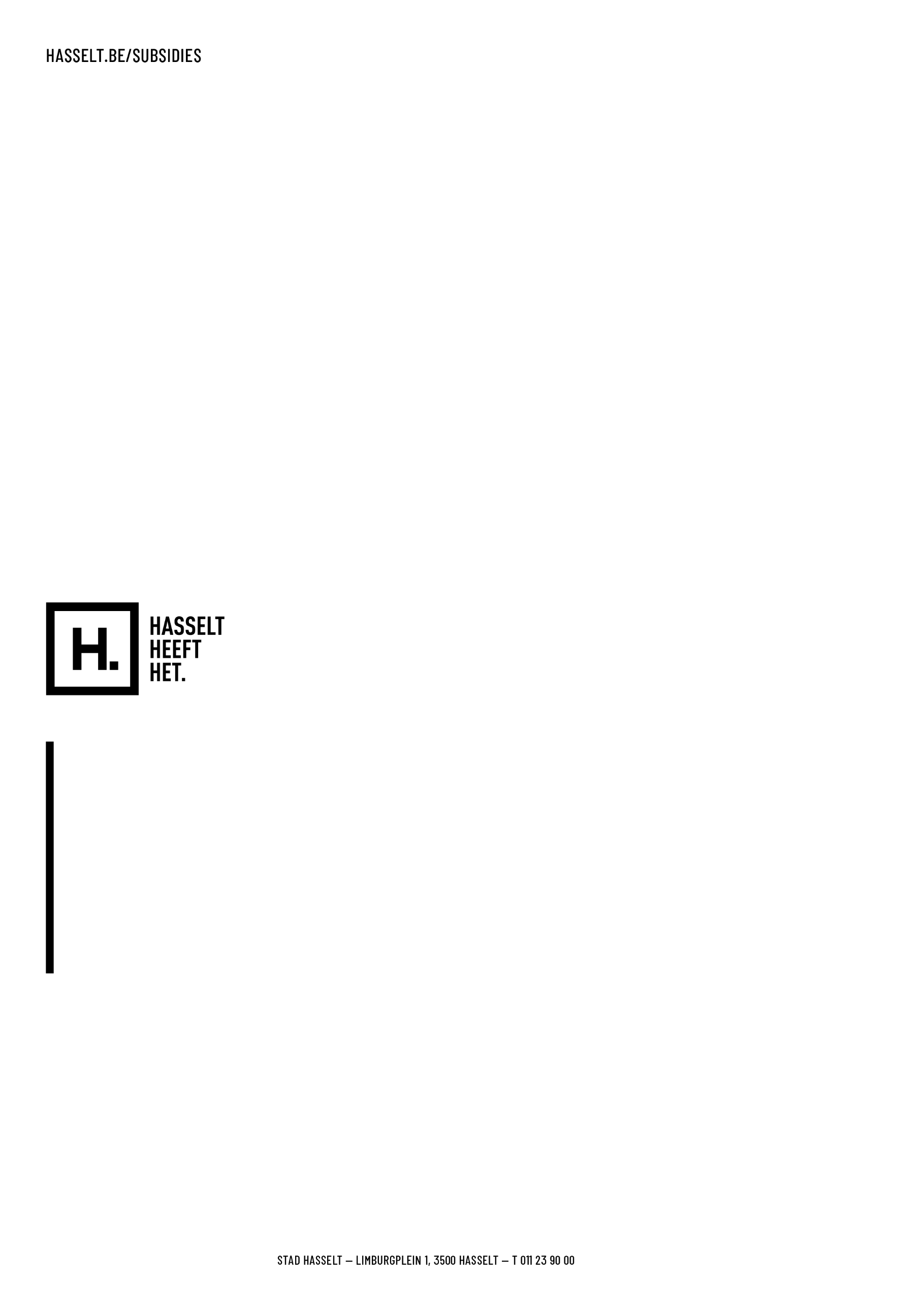 Aanvragen worden vóór 1 februari digitaal ingediend via wijkopbouw@hasselt.be.Alle aanvragen worden grondig bekeken.  Binnen 6 weken ontvangen de aanvragers een bericht waarin gemotiveerd is of de aanvraag wordt goedgekeurd, afgewezen. Aan een gunstig advies kunnen bijkomende richtlijnen toegevoegd worden.Meer info rond afspraken lees je op www.hasselt.be/wijkkranten.1/ Gegevens wijkkrantNaam (vul hier de titel van de wijkkrant in):1.2. Redactieadres (vul hier het redactieadres van de wijkkrant in):1.3. Oplage:	1.3.1. Hoe wordt de krant verdeeld (aantal verdelers, indeling 		straten enz.)?	1.3.2. Het aantal exemplaren wordt berekend volgens de 		officiële indeling van de wijk.1.4. Plan van aanpak (deadlines, vrijwilligers rekruteren, soort 	artikels, verzameling van beeldmateriaal, archivering, …).2/ Leden en taakverdeling redactieploegNaam en voornaam eindverantwoordelijke:Adres:Telefoon:Email: Naam en voornaam redactielid:Adres:Telefoon:Email: Functie: Naam en voornaam redactielid:Adres:Telefoon:Email: Functie: Naam en voornaam redactielid:Adres:Telefoon:Email: Functie: Naam en voornaam redactielid:Adres:Telefoon:Email: Functie: Meer informatieVoor meer informatie kan u terecht bij de dienst Wijkopbouw van stad Hasselt via onderstaande gegevens:Dienst Wijkopbouw011 23 94 45 wijkopbouw@hasselt.be  Limburgplein 1, 3500 Hasselt